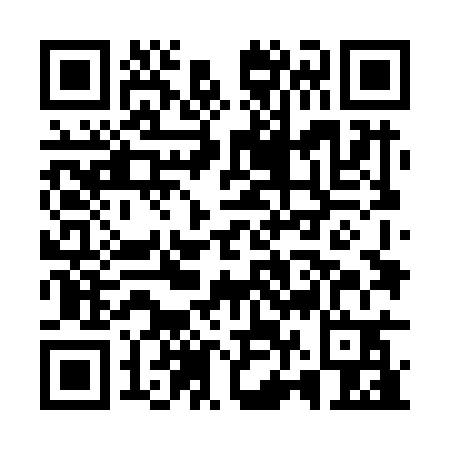 Ramadan times for Southern Cross, AustraliaMon 11 Mar 2024 - Wed 10 Apr 2024High Latitude Method: NonePrayer Calculation Method: Muslim World LeagueAsar Calculation Method: ShafiPrayer times provided by https://www.salahtimes.comDateDayFajrSuhurSunriseDhuhrAsrIftarMaghribIsha11Mon4:384:386:0012:133:446:256:257:4212Tue4:394:396:0112:123:436:246:247:4013Wed4:404:406:0112:123:426:226:227:3914Thu4:414:416:0212:123:426:216:217:3815Fri4:414:416:0312:123:416:206:207:3616Sat4:424:426:0312:113:406:196:197:3517Sun4:434:436:0412:113:406:176:177:3418Mon4:444:446:0512:113:396:166:167:3219Tue4:444:446:0512:103:386:156:157:3120Wed4:454:456:0612:103:376:146:147:3021Thu4:464:466:0712:103:376:126:127:2822Fri4:474:476:0712:093:366:116:117:2723Sat4:474:476:0812:093:356:106:107:2624Sun4:484:486:0912:093:346:096:097:2425Mon4:494:496:0912:093:336:076:077:2326Tue4:494:496:1012:083:336:066:067:2227Wed4:504:506:1112:083:326:056:057:2128Thu4:514:516:1112:083:316:046:047:1929Fri4:514:516:1212:073:306:026:027:1830Sat4:524:526:1312:073:296:016:017:1731Sun4:534:536:1312:073:296:006:007:161Mon4:534:536:1412:063:285:595:597:142Tue4:544:546:1512:063:275:575:577:133Wed4:554:556:1512:063:265:565:567:124Thu4:554:556:1612:063:255:555:557:115Fri4:564:566:1612:053:245:545:547:106Sat4:574:576:1712:053:245:535:537:087Sun4:574:576:1812:053:235:515:517:078Mon4:584:586:1812:043:225:505:507:069Tue4:584:586:1912:043:215:495:497:0510Wed4:594:596:2012:043:205:485:487:04